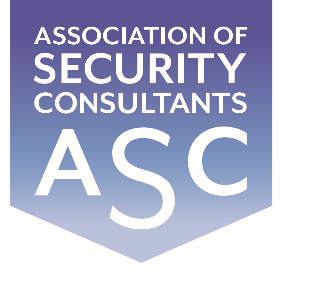 Certificate of MembershipThis is to certify thatDavid Hammondhas been enrolled as an associate of the Association of Security Consultantsand is pledged to maintain its code of professional competence and integrity.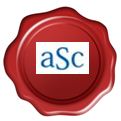 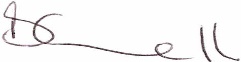 Date of Enrolment:		                     Membership No:			  Joe Connell	  		             24th May 2023		   	              AM4261				   Chairman